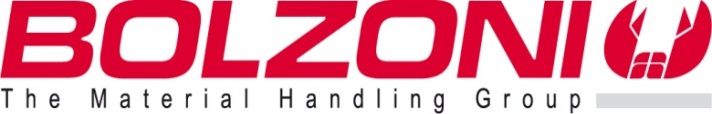 THE BOARD OF DIRECTORS’ REPORT ON REMUNERATION (prepared in compliance with articles 123—ter of tuf and 84-quater of rules for issuers in addition to art. 6 of the code of corporate governance for listed companies issued by borsa italiaNA )Approved by the Board of Directors of Bolzoni S.p.A. 
on March 12, 2015GLOSSARYINDEX IntroductionThis Report has been drawn up and approved by the Board of Directors, on 12 March 2015, pursuant to article 123–ter of the Leg.Decree n° 58 dated 24 February 1998  (“TUF”) and article 84-quater  of the Rules for Issuers,  to illustrate to Shareholders the remuneration policy for the members of the administrative bodies,  general managers and first level managers (the  “Remuneration Policy”).In Bolzoni the qualification of ‘Managers with strategic responsibilities’ refers only to the members of the Board of Directors. While highlighting the fundamental role of the other Group managers,  traditionally known as “First level managers’, it is ascertained that they do not exercise, directly or indirectly, powers and responsibilities on the planning, management and control of the corporate and group activities but hold an executive and implemental role, even though at a top level.In this way, both the dispositions of the law, and the recommendations in the Code of governance for Managers with strategic responsibilities can only be applicable to the members of the Board of Directors.  The Board of Directors, currently made up of 10 members, has only two directors qualifying as ‘Executives’ as they exercise the strategic and operational management of the Company and the Group.SECTION I: REMUNERATION POLICY 1.	Procedures employed for the adoption and implementation of the Remuneration Policy.  The role of the Assembly and the role of the Board of DirectorsAs established under article 18 of the company bylaws, the Shareholders’ Assembly, on the appointment of a new Board of Directors, approves the overall annual remuneration for Directors and each year takes a non-binding vote on the remuneration policy proposed by the Board of Directors.  The remuneration policy, as described in this section of the Report, is submitted each year to the  Shareholders for approval, during the Assembly called pursuant to art. 2364 of the civil code.Once the opinion of the Board of Statutory Auditors has been acquired, within the framework established by the Shareholders’ Assembly,  the Board of Directors applies and systematically implements the Remuneration Policy.  Decisions regarding the remuneration of the Executive Directors is taken during the Board Meetings, without the presence of the Executive Directors,   based on the proposal by the Remuneration Committee  (cf.  below under Paragraph 2) and once the opinion of the Board of Statutory Auditors has been acquired. 2.	The Remuneration Committee and its roleThe Remuneration Committee is made up of two independent directors:  Raimondo Cinti and Giovanni Salsi,  and a non-executive director: Pierluigi Magnelli. The first acts as Chairman of the Committee. As evaluated and confirmed by the Board of Directors on March 12, 2015, of the three components of the committee,  one member possesses an adequate knowledge and experience in accounting and financial matters; the other two have significant know-how and experience in staff and retribution policies. Upon invitation of the Committee Chairman, the Chairman of the Board of Statutory Auditors attends the committee meetings, or in his absence, another statutory auditors.  If other persons who are not committee members attend the meeting, this is upon invitation of the Committee Chairman, in relation to particular points of discussion.The executive Directors do not attend the committee meetings when their remuneration is being discussed.All committee meetings are regularly recorded.* * * * * * *Pursuant to art. 6.C.5. of Code, the Remuneration Committee is vested with the following functions in relation to the remuneration policy: - 	it periodically assesses the adequacy, the overall consistency and the effective application of the remuneration policy for directors and managers with strategic responsibilities, on the basis of information provided by the managing directors;  it periodically formulates proposals to the board of directors on this subject; - 	it presents proposals or expresses its opinion to the board of directors regarding remuneration for executive directors and other directors vested with special offices  as well as regarding the determination of performance objectives linked to the variable part of this remuneration;  it monitors the application of decisions adopted by the board itself and verifies, in particular, the actual achievement of the performance objectives;-	on request of the Board of Directors, it evaluates the general remuneration policy applied by the Company, particularly towards Managers, and expresses opinions and proposals to the Board.In order to fulfill its duties, the Committee meets at least once a year and in any case, on the date of the Board Meeting called to deliberate on the remuneration of the Executive Directors or those invested with special offices  and/or the Company’s top management or for possible stock option plans or assignment of shares. * * * * * * *During the financial year 2014 the Committee met once, with all its members attending,  and the meeting lasted 40 minutes.In the course of 2014 the Committee carried out the following activities:-	it made a survey of the performance objectives on which to align the three-year incentive bonus for the executive directors;-   it assessed the actual application of the remuneration policy adopted by the Company and found its implementation procedure to be in full observance of the applicable regulatory requirements The Committee acknowledges that, in the fulfillment of its duties, it has been given access to all the necessary information and company departments.The Committee has not considered it necessary to call open outside independent experts in the fulfillment of its duties.  If this had been the case however the Committee would be entitled to obtain from the Board of Directors an adequate expense allocation.For the current financial year the Committee, whose term of office is expiring, has scheduled only one meeting which has already been held at the date of approval of this report.3.	Aims and principles of the Remuneration PolicyThe Company’s Remuneration Policy is designed to attract, motivate and retain the human resources with the professional qualities necessary to successfully achieve the Company’s objectives. The Remuneration Policy, with specific reference to the CEO, unchanged with respect to the previous financial years, aims at  the achievement of the following objectives: to involve and motivate him, through the identification of easily measurable specific management results, related and sufficiently significant in the creation of value in favour of all the Shareholders on a medium-long term; to favour his loyalty towards the company;to establish for him the right balance between the fixed and the variable items of his remuneration , in order to provide sufficient incentive and remuneration to the CEO even if the established performance objectives are not achieved; to establish fees which are in line with the degree of corporate risk chosen by the Board of Directors in the preparation of its plans. In determining the remuneration, the Board of Directors has taken into account (i) the Group’s tradition regarding remuneration; (ii) the dimension of the company; (iii) the importance of the position involved (position and level in the organisation , strategic  contribution and  priority level of the role, impact on company results);  (iv) the risk profile accompanying the functions performed  and  (v) the fiscal component. The above described principles for motivating merit and efficiency are also behind the Group’s entire remuneration policy in its various company and managerial divisions.4.	Items of the Remuneration 4.1	Remuneration of directors vested with special officesThe Board of Directors, in assessing the incentive policy for the Executive Directors, also considers their quality as shareholders of reference of Penta Holding S.p.A. , the company controlling Bolzoni S.p.A.This characteristic represents an essential qualifying component, inseparable from the decades of relations with the company, and alone guarantees  the alignment of their operating objectives with the purpose of a stable creation of value for all Shareholders on the long term.Bolzoni S.p.A.’s remuneration policy in their regards with all probability does not correspond to the traditional criteria commonly chosen in the Doctrine and, in some ways does not reflect the indications provided by the Code.  Nevertheless, the constant commitment of the Executive Directors, as shareholders of the controlling company, towards the activity of Bolzoni S.p.A. represents an essential characteristic of their contribution and a crucial factor for the company’s well-being.With reference to the above, the remuneration of the Chairman, Emilio Bolzoni, with delegated management powers exercisable independently from the C.E.O., is not linked to the economic results achieved by the Company and is therefore solely made up of a fixed part established, within the limits of the overall amount established by the Shareholders’ Assembly on appointment of the new Board of Directors.The remuneration of the CEO, Roberto Scotti, though taking into consideration the above, is however more markedly modeled after the principles described in the previous paragraph 3 which foresee:a)	a balance between fixed component and variable component;b)	the determination of absolute limits for the variable component;c)	the adequacy of the fixed component so that the remuneration is suitable even in the event of 	the objectives at the base of the variable component not being achieved;d)	that the result objectives linked to the variable remuneration are predetermined, measurable 	and linked to the creation of value on a medium-long term and the acknowledgement of 	incentives is deferred  to achievement of the corresponding objectives;e)	that no compensation is given for early termination of employment.In view of the above, the remuneration of the CEO, Roberto Scotti, is made up of the following:	(a) a fixed annual gross amount;(b) a variable part linked to pre-determined, measurable  objectives and connected to creating value for shareholders;(c) a variable part in proportion to medium-long term objectives over a certain period of time, defined and quantified on a three-year basis;(d) possible one-off bonuses.Item (a) of remuneration, common to both executive directors, is established in relation to the professional profile of each person, taking into account the particular role of risk taker that the respective role involves.In calculating item (b) the result indicators used are consolidated turnover and consolidated Ebitda margin; progressive levels of incentives are linked to various levels of these indicators As for item (c) the degree of incentive indicated at the previous letter, linked to a different time profile of the same variables, is applied progressively over a three year period, with a view to a medium-long term, according to a logic suggested by the Code.  The variables involved in the medium-long term incentive are turnover and EBITDA on a three-year progression.Item (d) of remuneration is established by the Board of Directors with regards to exceptional and unforeseen events, for which the other above-mentioned mechanisms are not believed to fully and adequately correspond to the established incentive purposes.In the course of 2014 no exceptional facts occurred suggesting the determination of a one-off bonus for the CEO.  It should be noted that in the event of early termination of employment in the course of the year the bonus will not be paid.  For both the CEO and the Chairman of the Board of Directors, both executive directors, no non-monetary benefits have been foreseen.  As expressly confirmed in paragraph 7 below, incentive plans based on shares, or on the assignment of other financial instruments have been provided for any of the executive directors 4.2	The remuneration of non-executive directors In the light of the recommendations contained in the Code, the remuneration of non-executive Directors  is not linked to the economic results obtained by the Company and/or Group. The remuneration of the non-executive Directors is solely made up of a fixed component, resolved by the Board of Directors once the opinion of the Board of Statutory Auditors has been acquired,  within a maximum limit established by the Ordinary Assembly of  Shareholders. 4.3	Remuneration of the  Board of Statutory AuditorsThe remuneration for the Board of Statutory Auditors is established by the Assembly of Shareholders during its nomination and is valid for the entire tenure.5.	Policy adopted for non-monetary benefitsThe Company’s Remuneration Policy does not foresee non-monetary benefits in favour of the Directors or Statutory auditors. 6.	Vesting period, possible deferred payment systems, with indications of deferred period 	and the criteria employed for establishing these periods and, if contemplated, the 	mechanisms for determining these periodsAt the date of this Report, the Company has prepared a Remuneration Policy which does not foresee deferred vesting periods,  nor deferred payment systems or mechanisms for correction ex post. The incentive for a stable and progressive commitment to the achievement of the results is provided to the CEO by the mechanism for the accumulation of objectives and bonus which, on the achievement of the results,   is extended over a three year period. 7.	Disclosure on possible clauses for maintaining financial instruments in portfolio after 	their purchase, including indications on maintenance periods and criteria used for 	determining these periodsThe Remuneration Policy does not currently foresee incentive plans based on financial instruments.  8.	Policy regarding payments established in the event of termination of office or of employment contractThe Remuneration Policy does not foresee the stipulation of agreements between the Company and directors,  especially those with special offices,  with the object of contemplating an compensation in the case of resignation or dismissal/removal without just cause or in the event of termination of employment following a takeover bid. The reasons for this set-up are connected the role as Shareholders of reference, fulfilled by both the executive directors, in the company Penta Holding, currently controlling Bolzoni S.p.A.The same considerations are established by the Board of Directors as the reason for the failure to foresee non-compete agreements between each director.There is no plan for their succession as it is believed that the division of the top roles and the good operating organization of the Company and Group give ample possibility of facing any emergency situations and that the majority shareholder is able to replace them in the event of need.9.	Indications on possible use of other companies’ retribution policies as a referenceThe Remuneration Policy has been drawn up by the Company without using the policies of other companies as reference.  SECTION II – COMPENSATION RECEIVED DURING FINANCIAL YEAR 2014 BY THE MEMBERS OF THE BOARD OF DIRECTORS AND THE BOARD OF STATUTORY AUDITORS  This section of the Report illustrates the compensation for financial year 2014 due to the members of the Board of Directors and of the Board of Statutory Auditors   *   *   *  Part 1 – ITEMS MAKING UP THE REMUNERATION This part of Section II provides adequate information on each item making up the remuneration for the members of the Board of Directors and the Board of Statutory Auditors with regards to the financial year 2014.These items are also indicated in the tables in Part 2 of this Section.1.1	Board of Directors1.1.1	Chairman of the Board of Directors - Emilio BolzoniAs previously explained, the remuneration of the Chairman is not linked to the economic results achieved by the Company and is therefore solely made up of a fixed part established, within the limits of the overall amount established by the Shareholders’ Assembly on his appointment. The remuneration amounts to 230,000 euros per year.The Chairman of the Board of Directors also receives a remuneration as board member of Auramo OY (Finland).1.1.2	C.E.O.  - Roberto ScottiThe following is a description of each component of the remuneration of the C.E.O. for the financial year 2014:i)	a fixed retribution of  230,000 euros;ii)	a variable retribution which however was not paid as the result objectives linked to 	turnover and EBITDA have not been achieved;iii)	no one-off bonus1.1.3	Other members of the Board of DirectorsAs specified previously, the remuneration for the other members of the Board of Directors, all non-executives, is not linked to the economic results achieved by the Company and is therefore solely made up of a fixed part. It amounts to 28,000 euros per year for each member and is adjusted if the period of tenure is reduced.1.2	Board of Statutory AuditorsDuring the financial year 2014, remuneration for the Board of Statutory Auditors, as established by the Shareholders’ Assembly on 29/4/2013,  was made up of the following: -	to Giorgio Picone (Chairman),  remuneration for the financial year 2014 of 25,000 euros;-	to Maria Gabriella Anelli and Carlo Baldi, remuneration for the financial year 2014  of  14,000 euros each.1.3	Agreements which foresee an indemnity in the event of early termination of officeAs already explained, with particular reference to the Executive Directors,  there are no specific agreements establishing indemnities in the event of early termination of office.For this reason no amount was paid in this regard during the financial period, nor has it matured for future payment. Second Part - TablesThe following tables provide details on the remuneration for the members of the Board of Directors and of the Board of Statutory Auditors ,  paid or to be paid by the Company, the Subsidiary and Associated Companies with reference to financial year 2014.Table 1:	Retribution paid to members of Board of Directors and Board of Statutory Auditors as well as First Level Managers during financial 			year 2014 (amounts in Euros)NOTESVariable  non-equity compensation:  	In 2014 the incentives for the CEO   were not paid as they were linked to a given percentage Ebitda value which was not achieved. (*)	The Chairman’s fixed compensation deriving from Subsidiaries and Associates refers to emoluments resulting from the position of Director of the subsidiary  Auramo 	Oy.(**)	The CEO’s fixed compensation deriving from Subsidiaries and Associates refers to emoluments resulting from the position of Director of the subsidiary Meyer 	GmbH.TABELLA 3B:  	Monetary incentive plans in favour of the members of the Board of DirectorsSECTION III: INFORMATION ON INVESTMENTS OF THE MEMBERS OF THE BOARD OF DIRECTORS AND THE STATUTORY BOARD OF AUDITORS The following table gives information on the investments held in Bolzoni and the companies under its control by the members of the Board of Directors and the Statutory Board of Auditors The table includes all the subjects who, during the year of reference, have held an office as member of the administrative and controlling bodies, as general manager or managers with strategic responsibilities,  even for a fraction of the year.   Podenzano, March 12,  2015Board of Directors or BoardBolzoni’s Board of Directors.Board of Statutory AuditorsBolzoni’s Board of Statutory Auditors.Bolzoni or Company or IssuerBolzoni S.p.A.Code of Corporate Governance or CodeThe Code of Corporate Governance for listed companies, in the updated version approved July 2014, by the Committee for Corporate Governance and promoted by Borsa Italiana.GroupBolzoni  and the companies under its control as established under art. 93 of   TUFInstructions to Borsa’s RegulationsThe Instructions to Regulations for Markets organized and managed by  Borsa Italiana Managers with Strategic ResponsibilitiesAny Managers,  as under art. 65, paragraph 1-quater, of Rules for Issuers, and appendix 1 of Consob Ruling resolution n° 17221 dated 12.3.2010 and subsequent modifications and additions, identified by the Board of Directors. Penta Holding Penta Holding S.p.A., the company controlling Bolzoni S.p.A.Regulations of the CommitteeThe Regulations of the Remuneration Committee.Remuneration Committee or CommitteeThe Remuneration Committee formed by Bolzoni in compliance with the Code.Remuneration Policy The Remuneration Policy approved by the Board of Directors,  described in Section I of this Report, on which the Assembly of Shareholders voted favourably on April 29, 2014  ReportThis remuneration report prepared in accordance with articles 123-ter of TUF and 84-quater of Rules for Issuers in addition to art. 6 of the Code. Rules for IssuersRules issued by  Consob  on May 14, 1999 with resolution n° 11971 regarding Issuers, and subsequently amended and completed. TUFThe Legislative Decree n° 58 passed on February 24, 1998 and subsequently amended and completedIntroductionIntroductionPg.   4SECTION I:  REMUNERATION POLICY	SECTION I:  REMUNERATION POLICY	Pg.   41.Procedures employed for adoption and implementation of the Remuneration Policy Pg.   42.The Remuneration Committee and its role                                                      Pg.   43.Aims and principles of the Remuneration PolicyPg.   64.Items of the Remuneration Pg.   64.1	Remuneration of directors vested with special officesPg.   64.2	Remuneration of non-executive directorsPg.   84.3       Remuneration of the Board of Statutory AuditorsPg.   85.Policy adopted for non-monetary benefitsPg.   86.Vesting period, possible deferred payment systems, with indications of deferred periods and the criteria employed for establishing  these periods and, if contemplated, the  mechanisms  for correction ex post.Pg.   87.Disclosure on possible  clauses for maintaining financial instruments  in portfolio  after their purchase, including indications on maintenance periods and criteria used for determining these periods Pg.   88.Policy regarding payments established in the event of termination of the office or of the employment contractPg.   89.Indications on possible use of other companies’ retribution policies as a referencePg.   9SECTION II – COMPENSATION RECEIVED DURING FINANCIAL YEAR 2014 BY THE MEMBERS OF THE BOARD OF DIRECTORS, OF THE BOARD OF STATUTORY AUDITORS SECTION II – COMPENSATION RECEIVED DURING FINANCIAL YEAR 2014 BY THE MEMBERS OF THE BOARD OF DIRECTORS, OF THE BOARD OF STATUTORY AUDITORS Pg. 10PART 1 – ITEMS MAKING UP THE REMUNERATIONPg. 101.1	Board of DirectorsPg. 101.2	Board of Statutory Auditors Pg. 111.3	Agreements which foresee an indemnity in the event of early termination of office          Pg. 11PART 2 - TABLES	Pg. 12SECTION III: INFORMATION ON INVESTMENTS OF THE MEMBERS OF THE BOARD OF DIRECTORS AND THE STATUTORY BOARD OF AUDITORS SECTION III: INFORMATION ON INVESTMENTS OF THE MEMBERS OF THE BOARD OF DIRECTORS AND THE STATUTORY BOARD OF AUDITORS Pg. 17Name and surnamePositionPositionPeriod in office Term of office Fixed compensation Compensation for sitting on committees Variable non-equity compensation  Variable non-equity compensation  Non-monetary benefitsOther compensation Other compensation TotalFair Value of equity compensation Fair Value of equity compensation Indemnity for end of office or termination of employment Name and surnamePositionPositionPeriod in office Term of office Fixed compensation Compensation for sitting on committees Bonuses and other incentives Profit      sharingNon-monetary benefitsOther compensation Other compensation TotalFair Value of equity compensation Fair Value of equity compensation Indemnity for end of office or termination of employment 1) Compensation in the company drafting the financial statement1) Compensation in the company drafting the financial statement1) Compensation in the company drafting the financial statement1) Compensation in the company drafting the financial statement1) Compensation in the company drafting the financial statement1) Compensation in the company drafting the financial statement1) Compensation in the company drafting the financial statement1) Compensation in the company drafting the financial statement1) Compensation in the company drafting the financial statement1) Compensation in the company drafting the financial statement1) Compensation in the company drafting the financial statement1) Compensation in the company drafting the financial statement1) Compensation in the company drafting the financial statement1) Compensation in the company drafting the financial statement1) Compensation in the company drafting the financial statement1) Compensation in the company drafting the financial statementEmilio BolzoniChairmanChairman2014Appr.  2014 finan.report230,000------230,000---Roberto ScottiC.E.O.C.E.O.2014Appr.  2014 finan.report230,000------230,000--Luigi PisaniNon-executive directorNon-executive director2014Appr.  2014 finan.report28,000------28,000---Franco BolzoniNon-executive directorNon-executive director2014Appr.  2014 finan.report28,000------28,000---Pierluigi MagnelliNon-executive directorNon-executive director2014Appr.  2014 finan.report28,000------28,000---Davide TurcoNon-executive directorNon-executive director2014Resigned on 29.4.20149,200------9,200---Karl Peter StaackNon-executive directorNon-executive director2014Appr.  2014 finan.report28,000------28,000---Raimondo CintiIndependent DirectorIndependent Director2014Appr.  2014 finan.report28,000------28,000---Giovanni SalsiIndependent DirectorIndependent Director2014Appr.  2014 finan.report28,000------28,000---Paolo MazzoniIndependent DirectorIndependent Director2014Appr.  2014 finan.report28,000------28,000---Claudio BerrettiNon-executive directorNon-executive director2014 Appr.  2014 finan.report28,000------28,000---Giorgio PiconeChairman Board of Statutory AuditorsChairman Board of Statutory Auditors2014Appr. 2015 finan.report25,000------25,000---Maria Gabriella AnelliStatutory AuditorStatutory Auditor2014Appr. 2015 finan.report14,000------14,000---Carlo BaldiStatutory AuditorStatutory Auditor2014Appr. 2015 finan. report14,000------14,000---(II) Compensation from subsidiaries and associates(II) Compensation from subsidiaries and associates(II) Compensation from subsidiaries and associates(II) Compensation from subsidiaries and associates(II) Compensation from subsidiaries and associates(II) Compensation from subsidiaries and associates(II) Compensation from subsidiaries and associates(II) Compensation from subsidiaries and associates(II) Compensation from subsidiaries and associates(II) Compensation from subsidiaries and associates(II) Compensation from subsidiaries and associates(II) Compensation from subsidiaries and associates(II) Compensation from subsidiaries and associates(II) Compensation from subsidiaries and associates(II) Compensation from subsidiaries and associates(II) Compensation from subsidiaries and associatesEmilio BolzoniChairmanChairman2014Until revoked33,000(*)-----33,00033,000---Roberto ScottiC.E.O.C.E.O.2014Until revoked33,000(**)-----33,00033,000---(III) Total(III) Total(III) Total(III) Total(III) Total(III) Total(III) Total(III) Total(III) Total(III) Total(III) Total(III) Total(III) Total(III) Total(III) Total(III) TotalEmilio BolzoniEmilio BolzoniChairman2014Appr.  2014 finan.report263,000---263,000263,000---Roberto ScottiRoberto ScottiC.E.O.2014Appr.  2014 finan.report263,000---263,000263,000---Luigi PisaniLuigi PisaniNon-executive director2014Appr.  2014 finan.report28,000----28,00028,000---Franco BolzoniFranco BolzoniNon-executive director2014Appr.  2014 finan.report28,000----28,00028,000---Pierluigi MagnelliPierluigi MagnelliNon-executive director2014Appr.  2014 finan.report28,000----28,00028,000---Davide TurcoDavide TurcoNon-executive director2014Resigned on 29.4.20149,200----9,2009,200---Karl Peter StaackKarl Peter StaackNon-executive director2014Appr.  2014 finan.report28,000----28,00028,000---Raimondo CintiRaimondo CintiIndependent Director2014Appr.  2014 finan.report28,000----28,00028,000---Giovanni SalsiGiovanni SalsiIndependent Director2014Appr.  2014 finan.report28,000----28,00028,000---Paolo MazzoniPaolo MazzoniIndependent Director2014Appr.  2014 finan.report28,000----28,00028,000---Claudio BerrettiClaudio BerrettiNon-executive director2014Appr.  2014 finan.report28,000-----28,00028,000---Giorgio PiconeGiorgio PiconeChairman of Board  Statutory Auditors2014Appr.  2015 finan.report        25,000-----25,00025,000---Maria Gabriella AnelliMaria Gabriella AnelliStatutory auditor2014Appr. 2015 finan.report14,000-----14,00014,000---Carlo BaldiCarlo BaldiStatutory auditor2014Appr. 2015 finan. report14,000-----14,00014,000---(III) TOTAL(III) TOTAL812,20060,000*---812,200812,200---Surname and namePositionPlanYear’s bonusYear’s bonusYear’s bonusBonus for previous yearsBonus for previous yearsBonus for previous yearsOther bonusesPayable/PaidDeferredDeferred periodNo longer payablePayable/PaidStill deferred1. Compensation in the company drafting the financial report1. Compensation in the company drafting the financial report1. Compensation in the company drafting the financial report1. Compensation in the company drafting the financial report1. Compensation in the company drafting the financial report1. Compensation in the company drafting the financial report1. Compensation in the company drafting the financial report1. Compensation in the company drafting the financial report1. Compensation in the company drafting the financial report1. Compensation in the company drafting the financial report-------TOTAL-------Name and SurnamePositionInvestee CompanyNumber of shares held at the end of financial year 2013Number of shares purchasedNumber of shares soldNumber of shares held at end of financial year 2014Emilio BolzoniChairman of the Board Bolzoni S.p.A.21,873--21,873Roberto ScottiC.E.O.Bolzoni S.p.A.50,91315,000-65,913Pier Luigi MagnelliDirectorBolzoni S.p.A.22,267--22,267Luigi PisaniDirectorBolzoni S.p.A.34,002-34,00234,002Franco BolzoniDirectorBolzoni S.p.A.208,726-166,66542,061Davide TurcoDirectorBolzoni S.p.A.----Karl-Peter StaackDirectorBolzoni S.p.A.912,282--912,282Raimondo CintiDirectorBolzoni S.p.A.----Giovanni SalsiDirectorBolzoni S.p.A.2,000--2,000Paolo MazzoniDirectorBolzoni S.p.A.1,570,00-668,335901,665Claudio BerrettiDirectorBolzoni S.p.A.----Giorgio Picone Chairman Statutory Board of AuditorsBolzoni S.p.A.----Standing AuditorBolzoni S.p.A.----Standing AuditorBolzoni S.p.A.----